Visie bovenbouw havo/vwoEconomieoktober 2019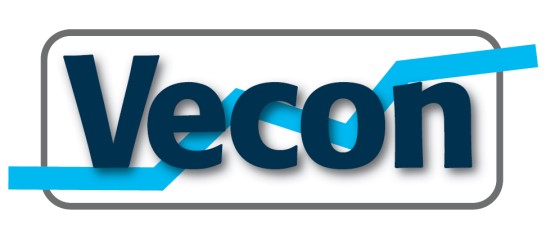 Vereniging van leraren 
in de economisch / maatschappelijke vakkenInleidingDe Vecon heeft als visie in januari 2018 het volgende neergelegd:Het kenmerkende van economie kan vanuit verschillende invalshoeken benaderd worden: vanuit keuzes, vanuit maatschappelijke verschijnselen en vanuit de leerling.Essentieel is het maken van keuzes in een situatie van schaarste. Dat keuzegedrag vinden we overal terug.Het uiteindelijke resultaat van al deze keuzeprocessen is de samenleving waarin we leven, in dit geval het economisch aspect ervan. Een samenleving met een bepaald welvaartsniveau.Het gaat om bewustwording: hoe werkt het keuzeproces? Waarbij uiteraard belangrijk is vanuit welke rol men aan dit proces deelneemt. Belangrijk is het besef dat economie niet alleen over geld gaat, hoewel geld wel een instrument is om afwegingen te maken. Veel beslissingen worden nu eenmaal genomen op basis van financiële overwegingen.De Vecon vertegenwoordigt alle economische vakken. Omdat de beroepsgerichte vakken buiten het bestek van Curriculum.nu vallen zullen we ons beperken tot het formuleren van een visie op het vak economie in het vmbo (dit vak bevat ook elementen die bedrijfseconomisch getint zijn), een visie op het vak (algemene) economie havo/vwo en een visie op het vak bedrijfseconomie havo/vwo. In de bovenbouw van het havo/vwo zijn dit echt twee aparte vakken met een eigen begrippenkader en een eigen benadering van problemen.In de visie zullen we de drie elementen waarvan wij vinden dat ze in ieder bovenbouwvak terug moeten komen aan de orde stellen: Het vak is algemeen vormend, dus ook als het eindonderwijs is voor een leerling moet het zijn nut hebben voor zo’n leerling in de privé- en/of beroepssfeer; Het vak verzorgt oriëntatie op vervolgopleidingen en beroepen in deze richting (vind ik dit leuk?). Zie hiervoor onder meer domein A van de syllabus economie vwo en havo. In lerarenopleidingen bachelor en master komt dit terug; Het vak gebruikt een aantal kernconcepten, dat geschikt is voor vervolgopleidingen (kan ik dit hanteren? En weet ik voldoende om verder te gaan in deze richting?)We zullen in dit stuk verkennen in hoeverre de grote opdrachten en bouwstenen die zijn opgeleverd door het ontwikkelteam M&M geschikt zijn om als basis te dienen voor een doorlopende leerlijn economische vakken.Tot slot zullen we in de conclusie de twee vragen die Curriculum.nu aan ons stelt beantwoorden.  Deze vragen zijn: Wat is de rol van het vak in de bovenbouw VO? Welke inhoudelijke punten wil de vakvereniging meegeven bij het uitwerken van de bouwstenen voor de bovenbouw VO?Positie van het vak economie in de bovenbouw havo/vwoHuidige positieEr zijn vier profielen in de bovenbouw havo/vwo. Leerlingen in de bovenbouw havo/vwo moeten kiezen uit een profiel als zij gaan toewerken naar hun eindexamen. Als hun keuze valt op het profiel economie & maatschappij (E&M) geldt dat het vak economie een verplicht vak is. Dit profiel gaat van start in 4 havo of in 4 dan wel 5 vwo. Leerlingen die een ander profiel kiezen, moeten één of soms twee vakken vrij kiezen aan de verplichte en profielvakken. Economie kan dan worden gekozen als vrije keuze. Leerlingen gaan op de havo in zeven en op het vwo in acht vakken examen doen. Soms bieden scholen leerlingen de mogelijkheid dat ze een 8e vak op de havo of een 9e vak op het vwo kunnen toevoegen aan hun examenvakken.Havo of vwo is niet bedoeld als eindonderwijs. Het vak economie doen op havo of vwo kan wel eindonderwijs zijn.  Het vak economie zal soms in het vervolgonderwijs van een leerling in meer of mindere mate terug komen. Voor andere leerlingen geldt dat zij in het vervolgonderwijs het vak niet zien terugkomen, waardoor de waarde van het vak voor hun leven in het voorgezet onderwijs gelegd wordt.Gewenste positieHet volgen van het vak economie in de bovenbouw havo/vwo zal ten dele afhankelijk blijven van keuzes van leerlingen en scholen. In de jaren 2020 t/m 2022 vinden aanpassingen plaats in de syllabus economie voor de havo en het vwo. Deze aanpassingen maken het examenprogramma meer toekomst bestendig. Er is immers gekozen voor een beperkt aantal kernconcepten, waarmee in diverse contexten geleerd kan worden.De herziening richt zich (deels) in aanvulling met de eerdere uitgangspunten op het denken in modellen als vakspecifieke vaardigheid. Dit programma dient in 70% van de beschikbare onderwijstijd voor economie in de bovenbouw worden gerealiseerd.In de overige 30% onderwijstijd kan een school of een docent zelf keuze onderwerpen behandelen of kan de docent de keuzeonderwerpen, die reeds binnen het vak worden aangeboden, inzetten. Hierdoor kan nog meer bij de actualiteit van de economie worden aangesloten. Wij wensen ook in de toekomst dat het vak economie voor de meeste leerlingen voorsorteert op vervolgonderwijs. Dat betekent dat in deze de huidige positie gehandhaafd kan blijven.Karakteristieken van het vak in de bovenbouwOns vak is in de toekomst algemeen vormend.
Leerlingen hebben kennis en vaardigheden nodig om in verschillende rollen (burger, consument, ondernemer, werkgever, werknemer) zelfstandig te kunnen functioneren in de Nederlandse maatschappij, de Europese Unie en de wereld. Dit vraagt ook om kennis over het ‘gedrag’ van medemensen, bedrijven, overheden en andere instellingen binnen de collectieve sector.Ons vak is in de toekomst een oriëntatie op vervolgopleidingen / beroepen.
Dit geldt vooral voor havo leerlingen. Voor vwo leerlingen zal een universitaire studie in de regel de volgende stap zijn zonder dat in de meeste gevallen op dat moment een beroepskeuze gemaakt is. Bij het verwerven van de bovengenoemde kennis en vaardigheden is het belangrijk de leerlingen in contact te brengen met mensen en organisaties, zoals bedrijven en overheden. Het gaat niet alleen om de taak van organisaties, maar ook om het werk van de mensen binnen die organisaties. Het in de economie centraal staande keuze concept moet daarbij naar voren komen. Het leren door deze ervaringen te kennen als aansluiting bij curriculum.nu wordt zo bevorderd. Ons vak is in de toekomst een kennisbasis voor vervolgopleidingen. 
Voor havo leerlingen geldt dat de kennis en vaardigheden die zij opdoen binnen ons vak onderdeel zijn van het referentiekader van de leerlingen wanneer ze zich verder voorbereiden op hun rol als werknemer of ondernemer binnen een (economische) HBO-opleiding. Ditzelfde geldt voor de leerlingen die doorstromen naar het vwo en daar in staat moeten zijn om de vakken economie en bedrijfseconomie te volgen.Voor vwo leerlingen geldt dat de kennis en vaardigheden die zij opdoen een kennismaking zijn met wetenschappelijk denken en doen. De meesten van deze leerlingen zullen geen universitaire studie economie gaan doen. Voor hen is belangrijk dat zij gebruik kunnen maken van de verworven kennis en inzicht als mens in hun leven. Naast dit voordeel geldt voor leerlingen die wel een universitaire studie economie kiezen, dat het prettig is dat hun studielast in de propedeuse iets minder zwaar is. De stof van het vwo zal immers beknopt worden herhaald.Grote opdrachten en bouwstenen als basis?
Over ‘kennen’ en ‘kunnen’Het leven om ons heen lijkt steeds sneller te veranderen. Aan de andere kant zullen mensen blijven omgaan met dezelfde behoeften aan veiligheid, voedsel en drinken, e.d. In de toekomst zullen thema’s als duurzaamheid en klimaatverandering in toenemende mate van invloed zijn op keuzes die mensen maken om in hun behoeften te voorzien. Het economie-onderwijs op de havo of het vwo zal meer in het licht van deze thema’s komen te staan. Daartoe zal kennis en inzicht verworven moeten worden. Ook zal het handelen in een duurzame economie belangrijk zijn. Welke acties zijn nodig wil je als burger en als maatschappij rekening houden met de ‘vergeten’ productiefactor natuur? Economie gaat niet – zoals nog veel wordt gedacht – alleen over geld, maar over je geld én je leven. We hebben allemaal de regie in ons eigen leven, gaan relaties aan en participeren in samenwerkingsverbanden. Dat lukt niet alleen met ‘weten’, maar dit moet je kunnen ‘doen’.
‘Kennen’ en ‘kunnen’ in het eindadvies M&MWe kunnen de (gewenste) inhoud van ons vak in de bovenbouw plaatsen binnen de Grote opdrachten, waarbij het denken in modellen een specifieke vak aanvulling is.Opvallend is dat de Vecon dan wel vaak zelf gaat invullen zonder dat de beschrijving voldoende refereert aan een economisch referentiekader. Zo missen we bijvoorbeeld bij de grote opdrachten 2 en 4 concreet benoemde verbanden met het economische vakgebied. Dus we moeten zorgen dat het economisch referentiekader expliciet ter sprake komt bij de Grote opdrachten.De geschiktheid van de grote opdrachten en de bouwstenen voor de bovenbouw van de havo/vwo is moeilijk te beoordelen. We stellen vast dat een gewenste verschuiving naar ‘leren (door) doen’ nog niet zichtbaar is. Conclusies en aanbevelingenGezien het belang van economische vorming zouden alle leerlingen meer economisch onderwijs moeten volgen, al dan niet binnen een bredere context gecombineerd met maatschappijleer, wat op dit moment al voor alle leerlingen verplicht is. Dit biedt ook meer ruimte om de noodzakelijke transitie te maken van ‘leren over’ naar ‘leren (door) doen’. De genoemde transitie is noodzakelijk om het onderwijs beter te laten aansluiten bij de leefwereld van de leerlingen en hun huidige en toekomstige rollen in de samenleving.De begrippen uit bijlage 1 (zie apart document leerlijn) geven een accuraat overzicht van de inhoud van het vak, waarbij de economische kernbegrippen zijn verankerd. Deze begrippen moeten minimaal terugkomen in de bouwstenen van curriculum.nu. Richting de toekomst moeten deze inhouden worden geplaatst in een actuele(re) context, zoals bijvoorbeeld circulaire economie, meer gericht op het ‘doen’.  Dit betekent dat de leerlingen meer dan open opdrachten gaan maken…. Bronnen-	Economie moet je doen – eindrapport commissie Teulings I, Advies van de commissie m.b.t. de herziening programma economie voor de tweede fase; 2002-	The Wealth of Education, van de Tweede Commissie Teulings, en examenprogramma economie voor havo en vwo; een nadere uitwerking van onderdelen van het advies van de Tweede Comissie Teulings, van de CEVO Syllabuscommissie Economie.-	Bovenberg, Prof. Dr. A.L.; Economieonderwijs in balans: kiezen en samenwerken; Tilburg University; 2016-	https://www.examenblad.nl/document/conceptsyllabus-economie-vwo-2022-2/2019/f=/Verantwoording_conceptsyllabus_economie_vwo_2022.pdf